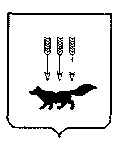 ПОСТАНОВЛЕНИЕАДМИНИСТРАЦИИ городского округа САРАНСКот   «    21   »    сентября    2018 г.                                                   			№ 2175Об утверждении документации по внесению изменений в документацию по планировке территории, ограниченной улицей Коммунистическая, железной дорогой, улицами Советская, Рабочая, рекой Саранка, улицами Красноармейская, Л. Толстого г. Саранска, включая проект межевания, в части изменения планировки территории (проект межевания территории)В соответствии с Федеральным законом от 6 октября 2003 года  № 131-ФЗ                «Об общих принципах организации местного самоуправления в Российской Федерации», статьями 45, 46 Градостроительного кодекса Российской Федерации, постановлением Администрации городского округа Саранск от 30 января                2012 года № 234 «Об утверждении документации по планировке территории, ограниченной улицей Коммунистическая, железной дорогой, улицами Советская, Рабочая, рекой Саранка, улицами Красноармейская, Л. Толстого г. Саранска, включая проект межевания»,  постановлением Администрации городского округа Саранск от 26 июня 2018 года № 1444 «О подготовке документации по внесению изменений в документацию по планировке территории, ограниченной улицей Коммунистическая, железной дорогой, улицами Советская, Рабочая, рекой Саранка, улицами Красноармейская, Л. Толстого г. Саранска, включая проект межевания, в части изменения планировки территории (проект межевания территории)», с учетом публичных слушаний по внесению изменений в документацию по планировке территории (проект межевания территории), проведенных 14 августа 2018 года, заключения о результатах публичных слушаний, опубликованного 4 сентября 2018 года, иных прилагаемых документов Администрация городского округа Саранск  п о с т а н о в л я е т: 1. Утвердить документацию по внесению изменений в документацию по планировке территории, ограниченной улицей Коммунистическая, железной дорогой, улицами Советская, Рабочая, рекой Саранка, улицами Красноармейская, Л. Толстого г. Саранска, включая проект межевания, в части изменения планировки территории (проект межевания территории)                                     (заказчик – ГОСУКС РМ).2. Контроль за исполнением настоящего постановления возложить                               на Заместителя Главы городского округа Саранск – Директора Департамента перспективного развития Администрации городского округа Саранск.       	3. Настоящее постановление вступает в силу со дня его официального опубликования. И. о. Главы городского округа Саранск				                А. В. Егорычев				     Приложение  к постановлению Администрации городского округа Саранск от «21» сентября 2018 г. № 2175Состав документации по внесению изменений в документацию по планировке территории, ограниченной улицей Коммунистическая, железной дорогой, улицами Советская, Рабочая, рекой Саранка, улицами Красноармейская, Л. Толстого г. Саранска, включая проект межевания, в части изменения планировки территории (проект межевания территории)   №п/пНаименование документа1.Пояснительная записка2.Графическая часть2.1.Основная часть проекта межевания территории:2.1.1.Схема расположения элемента планировочной структуры в составе ранее разработанной документации по планировке территории.                   М 1:20002.1.2.Чертеж межевания территории (I этап) М 1:5002.1.3.Чертеж межевания территории (II этап) М 1:5002.2.Материалы по обоснованию проекта межевания территории2.2.1.Чертеж границ существующих земельных участков. Чертеж местоположения существующих объектов капитального строительства М 1:5002.2.2.Чертеж границ зон с особыми условиями использования территории М 1:500